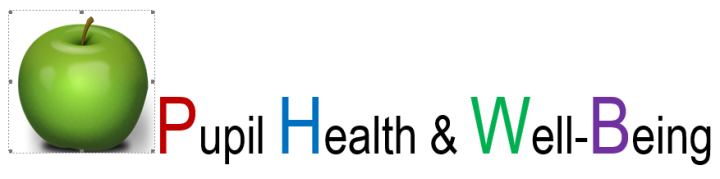 Guía del moduloMódulo:
Género, discapacidad y cultura: factores que afectan a la Educación físicaMódulo desarrollado para Erasmus+ Pupil Health and Well-Being Project 2015 – 2017 
por
Colegio Claret en asociación con Universidad de Las Palmas de Gran CanariaÍndice1.	Detalles del módulo	32.	Breve descripción	33.	Objetivos del módulo	54.	Resultados de aprendizaje	54.1. Conocimiento y comprensión	64.2. Habilidades intelectuales	64.3. Habilidades prácticas	64.4. Habilidades transferibles	65.	Introducción al módulo	75.1	Contenido principal	75.2	Tipos de sesiones	75.3       Importancia de la autogestión del tiempo de aprendizaje	85.4	Empleabilidad PARA DISCUTIR	86.	El programa de enseñanza y aprendizaje	87.	Evaluación de los participantes PARA DISCUTIR	148.	Recursos de aprendizaje	148.1	Lista de lectura	148.2	Recursos de internet	15DETALLES DEL MÓDULO Esta Guía del módulo es el documento de referencia esencial para el módulo. Está destinado a ser utilizado en combinación con los recursos del módulo y del manual del proyecto Erasmus + Pupil Health and Well-Being.BREVE DESCRIPCIÓN El presente módulo se enmarca dentro de lo que reconocemos como escuela inclusiva. La diversidad que caracteriza a la sociedad del siglo XXI, busca dar respuesta a los nuevos retos de un mundo cambiante, y la escuela aparece en este contexto como una de las instituciones claves en este proceso. Uno de los elementos que entendemos como potenciadores para desarrollar competencias inclusivas en la escuela es el área de la Educación física. La actividad física regular y el juego son fundamentales para el desarrollo físico, mental, psicológico y social; y entre ellos destacan los juegos tradicionales. Los buenos hábitos comienzan temprano: el papel importante que desempeña la Educación física está demostrado por el hecho de que los niños que hacen ejercicio tienen una mayor probabilidad de mantenerse físicamente activos cuando sean adultos. El deporte también desempeña un papel positivo importante en nuestra salud emocional y permite establecer conexiones sociales valiosas (género, discapacidades, multiculturales) ofreciendo a menudo oportunidades para el juego y la auto-expresión.Una ejemplo  electrónico de esta guía del módulo está disponible para los participantes en el sitio web del proyecto (www.PHWB-project.com)Igualdad y diversidad Este proyecto Pupil Health and Well-Being valora y respeta la diversidad que existe en una sociedad pluralista. La realidad cambiante y fragmentaria del contexto en que nos movemos requiere de medidas globales y de la interacción de los distintos agentes educativos participativos. Desde esta perspectiva integradora, sería complejo elaborar y establecer recetas mágicas que nos den respuesta absolutas a una realidad tan diversa y cambiante como la que estamos estudiando. No obstante, podemos indicar una serie de puntos claves, a modo de decálogo, que pueden ayudar a orientar la práctica educativa a través de la actividad física para conseguir una sociedad plural y democrática en cuestiones de género, discapacidades y reconocimiento de otras culturas. Para nosotros esto significa:1. Contribuir a la educación del educando para que sea capaz de escoger la actividad física como medio de interrelación personal.2. Facilitar a los alumnos/as el descubrimiento de otras culturas a través del reconocimiento de otros cuerpos.3. Facilitar al educando las posibilidades de las prácticas físico-deportivas en el desarrollo de la cooperación y el trabajo en equipo.4. Analizar las posibilidades lúdicas de los deportes y actividades físicas, disociándolas de su intención agonística.5. Saber adecuar la actividad física a unas características recreativas que hagan aumentar su disfrute en relación con el género, con otras culturas y con otras capacidades (discapacidad).6. Conocer y valorar las prácticas físico-recreativas de otras culturas con un planteamiento integrador propio de una sociedad plural.  7. Contribuir a la organización de la actividad físico-deportiva del centro y fuera de él (a través de asociaciones juveniles), así como aprender a planificar y organizar todo tipo de actividades deportivas, potenciando la convivencia entre las diversidades de género, cultura y discapacidades. 8. Dotar a los participantes de las habilidades, conceptos y valores que les permitan desafiar la desigualdad y la injusticia en su trabajo futuro (Asignatura de Ciudadanía).9. Conseguir una educación integral a través de la práctica del deporte (E.F.).10. Rehabilitar los valores morales y educativos inherentes al deporte, es decir, mejorar la comunicación social, favorecer el agrupamiento de géneros, culturas y capacidades, y finalmente, desarrollar la deportividad y hábitos de vida saludables, superando los prejuicios y estereotipos culturales (Ciudadanía).Este módulo se ocupa de cuestiones de igualdad y diversidad de varias  maneras. El nuevo modelo que planteamos, por tanto, considera al educando como sujeto de la educación y no como objeto de la misma. Se le reconoce como diferente e independiente, valorando sus características culturales y respetando sus derechos que como persona posee, sea cual sea su género, cultura y discapacidad. En definitiva, se contempla la Educación física como un proceso de inclusión, como derecho de la infancia y como un deber de las instituciones (Ciudadanía).OBJETIVOS  MÓDULO Los objetivos de este módulo son:Promover el desarrollo de una actitud inclusiva y normalizadora en relación a la diversidad de género, cultura y de discapacidades.Conocer diferentes modalidades de actividad física y deporte adaptado, según colectivos.Conocer los fundamentos teóricos-prácticos de la actividad física en relación con la diversidad de poblaciones.Impulsar la equidad social y de género y propiciar el diálogo mediante el trabajo colectivo para promover oportunidades de solidaridad y cooperación basadas en el deporte y la Educación física (Trabajo cooperativo).Utilizar las fuentes de información, con especial énfasis en las TIC (Tecnología).RESULTADOS DE APRENDIZAJE Al finalizar con éxito este módulo los participantes serán capaces de:4.1. Conocimiento y comprensión Comprensión y conocimiento en la adaptación de la actividad física a los elementos claves del módulo: género, discapacidad y cultura. Los programas deben adaptarse al alumnado, y no el alumnado a ellos. Detectar y analizar la complejidad del campo de estudio y encontrar respuestas desde la práctica. 4.2. Habilidades intelectuales Conocimiento de las líneas de investigación de los ámbitos tratados, así como de las buenas prácticas de enseñanza.Analizar los elementos para un aprendizaje efectivo.Habilidades prácticasCIUDADANÍA: los alumnos estudiarán y pondrán en práctica mediante la elaboración de proyectos el derecho del niño a disfrutar de un estilo de vida saludable que cuide el bienestar físico y mental, así como  el respeto entre iguales, haciendo hincapié en género, discapacidad y cultura.EDUCACIÓN FÍSICA:  la olimpiada que cada año celebra el Claret puede ir unida a reflejar los elementos claves de este módulo, adaptando las actividades que se llevan a cabo a los diferentes géneros, culturas e integrando a alumnos que puedan sufrir algún tipo de discapacidad.  INICIATIVA A LA ACTIVIDAD ECONÓMICA Y EMPRESARIAL: esta asignatura puede hacer un estudio de los hábitos alimenticios en nuestra comunidad para hacer un comparativo entre las diferentes culturas que conviven en nuestro Centro Educativo y también según el  género. TECNOLOGÍA: para mejorar el uso de las TIC, contemplado como objetivo en el módulo 6, esta asignatura va a trabajar el diseño del nuevo comedor saludable en el que se ofrezcan diferentes productos que fomenten una dieta saludable respetando la interculturalidad.ARTE: esta asignatura trabaja pósteres y el logo que refleje lo que este proyecto quiere inculcar: SALUD y BIENESTAR. Habilidades transferibles OLIMPIADAS: el colegio organiza cada mes de junio una Olimpiada multicultural en la que se integran todo tipo de actividades físicas y culturales fomentando los valores del deporte. Se propone que los colegios de Grecia y de Inglaterra participen en este evento. FRUIT  DAY: el colegio cada semana tiene un Día de la fruta en el que los alumnos están obligados a traerla para el desayuno. El delegado de clase controla que los compañeros lo cumplan e informa al profesor de Educación física. HEALTHY DIET PLANNING: El Departamento de Educación física trabaja con los alumnos ayudándoles a hacer una dieta semanal saludable en consonancia con el menú que cada día ofrece el colegio. Los alumnos de los diferentes colegios participantes en el proyecto  pueden escribirse emails los unos a los otros contando qué hacen en su vida diaria para llevar un estilo de vida saludable y evitar el sedentarismo. SPARE TIME: El colegio ofrece diferentes clubes deportivos con deportes distintos, para que los alumnos en su tiempo libre dediquen el suficiente a la actividad física y así evitar la inactividad. ACTIVIDADES PARA LAS FAMILIAS: para vincular las familias y la práctica de actividades saludables, el colegio ofrece sus instalaciones para que las familias puedan venir a practicar deporte y también ofrece actividades como senderismo organizadas desde la Asociación de Antiguos Alumnos.INTRODUCCIÓN AL MóDULO Contenido principal Hay cuatro aspectos en cada módulo que permitirán a los participantes desarrollar una amplitud de conocimientos en la materia y pedagógicos. Los aspectos de este módulo son: Principales enfoques teóricos sobre género, orientación, cultura y discapacidad. Implicaciones y mejores prácticas de los enfoques teóricos. Problemas legales y éticos de discriminación. Nuevos deportes y tecnologías para clases de E.F. más inclusivas.TIPOS DE SESIONES Sesiones :• 4 x 3 horas impartidas en formato de talleres prácticos y seminarios; • 4 horas de estudio independiente: las lecturas seleccionadas para el módulo y redacción del Diario de aprendizaje.Se anima a los participantes a trabajar de forma independiente y creativa en un ambiente cooperativo, ya que esto será fundamental para su experiencia. Este módulo fomenta y apoya la participación activa.El Diario de aprendizaje es una herramienta de reflexión continua que los participantes harán en el transcurso del módulo. Esto sigue el desarrollo del aprendizaje del participante y se convertirá en un punto de referencia útil para revisar conocimientos sobre la materia, así como sobre la enseñanza y las ideas de aprendizaje en el futuro.5.3      Importancia de la autogestión del tiempo de aprendizaje
Se espera que los participantes lleven a cabo el estudio y las lecturas con autonomía a lo largo del módulo y que reflexionen sobre las implicaciones de sus lecturas y del contenido del módulo para su propia docencia en escuelas y en otros entornos.      EMPLEABILIDAD PARA DISCUTIRLos seis módulos incorporados dentro del Proyecto presentan a los participantes algunos de los conocimientos fundamentales, la comprensión y las habilidades que los líderes escolares consideran necesarios para ser un maestro eficaz en el clima actual de la educación en las escuelas de Europa. Cada vez más, las escuelas tienen que centrarse en la educación integral del alumnado. El papel tradicional de la familia, del gobierno y de la Iglesia en la formación de los futuros ciudadanos de Europa está cambiando y, en algunos casos este papel es reducido. El papel de la profesión docente está cambiando como resultado de ello. Los profesores tienen que sentirse preparados para enseñar de una manera que apoye el desarrollo de nuestra sociedad y garantice que nuestros futuros ciudadanos son felices y sanos. Estos módulos tienen como objetivo fortalecer la formación de los educadores en escuelas actuales y futuras, proporcionándoles herramientas para ayudar en el desarrollo integral del niño. Todos los participantes recibirán un certificado de aprovechamiento al finalizar los módulos para añadirlo a su cartera profesional (portfolio).EL PROGRAMA DE ENSEÑANZA Y APRENDIZAJELos tutores del módulo apoyarán la enseñanza y el aprendizaje a través de la plena utilización de la evaluación formativa durante las sesiones que se imparten:• Actividades de evaluación formativa: impartición de micro-clases.• Apoyar el trabajo en grupo formativamente.• El modelo de la evaluación formativa como parte del proceso de enseñanza y aprendizaje.Todos los recursos que se utilizan en las sesiones se subirán al sitio web del proyecto. Además, se pondrán a disposición en formato impreso para el uso de algunos recursos durante las sesiones.Lecturas previas:La mayoría de las sesiones incluyen una lectura previa que los participantes deben hacer antes de la sesión. Los detalles de las lecturas previas se dan dentro de cada esquema de cada sesión a continuación.Todas las lecturas previas se pueden encontrar en versión electrónica en el sitio web del proyecto. Estas están disponibles en inglés, griego y español.Contenido indicativo para las cuatro sesiones del módulo se puede encontrar en las secciones de la página siguiente. evaluación de los participantes             para discutirSe buscará una retroalimentación evaluativa de todos los participantes del módulo utilizando una encuesta en línea Bristol para proporcionar una calificación para cada sesión, para la organización del módulo y para los recursos. También se pedirá a los participantes que proporcionen alguna información cualitativa sobre el módulo. Esta retroalimentación se utilizará para informar sobre el desarrollo y la mejora del módulo para futuros participantes.RECURSOS DE APRENDIZAJELista de lecturaLa siguiente lista de material sugerido es opcional y está diseñada para apoyar el módulo proporcionando lecturas adicionales alrededor del área temática más amplia. Las lecturas obligatorias de preparación para el módulo se pueden encontrar en versión electrónica en el sitio web del proyecto (ver sección 6) y están disponibles en inglés, griego y español. El material sugerido solo está disponible en el idioma de publicación.Textos impresosCastro, U. (2007). Juegos y deportes autóctonos. Manuales docentes de Educación Primaria. Las Palmas de Gran Canaria: Universidad de Las Palmas de Gran Canaria.Lleixá, T. (Coord.) (2002). Multiculturalismo y educación física. Barcelona: Paidotribo.Navarro, V. (2002). El afán de jugar. Teoría y práctica de los juegos motores. Barcelona: INDE.Ríos, M.; Ruíz, P. y Carol, N. (coord.) (2014). La inclusión en la actividad física y deportiva. Barcelona: Paidotribo.Sánchez Rodríguez, J. y Martín, J. (2002). Bailes del mundo. Una propuesta de bailes populares para Educación Primaria. Barcelona: Paidotribo.RevistasEuropean Journal of Physical Education.PROSPECTS quarterly review of comparative education Nº 145Revista de Educación Física.Tándem. Didáctica de la educación Física (Graó)Recursos de internet Lista de algunos sitios web útiles relacionados con el área de módulo:http://www.ibe.unesco.org/fileadmin/user_upload/Policy_Dialogue/48th_ICE/CONFINTED_48_Inf_2__Spanish.pdfhttps://danzasdelmundo.wordpress.comwww.efdeportes.comwww.juegacanarias.tk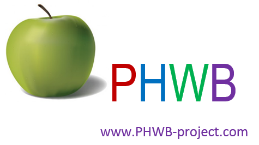 Título del Modulo:Género, discapacidad y cultura: factores que afectan a la Educación físicaHoras de estudio total:16Horas de contacto:12Horas de estudio fuera de la clase:4Pre-requisitos  de aprendizaje (si es aplicable):No son necesarios requisitos previos, pero se valora positivamente para el desarrollo del mismo la experiencia previa en el ámbito de la formación en Educación físicaPrograma general:Erasmus+ Pupil Health and Well-Being ProjectAño:2015-17Autores  modulo :Universidad de Las Palmas de Gran CanariaSesión 1:  Aproximación a los conceptos de género, discapacidad y culturaContenido de la sesiónEsta sesión tiene como objetivo definir y reflexionar sobre los conceptos teóricos del módulo.Escuela inclusiva: significado.Análisis de los marcos teóricos conceptuales.Problemas o retos educativos en la sociedad del siglo XXI.Aproximaciones de los agentes educativos. PreparaciónHalfon, N., Houtrow, A., Larson, K., & Newacheck, P. W. (2012). The changing landscape of disability in childhood. The Future of Children, 22(1), 13-42.Verloo, Mieke. "Mainstreaming gender equality in Europe. A critical frame analysis approach." Επιθεώρηση Κοινωνικών Ερευνών 117.117 (2016): 11-34.Video1:Video 2:Fulcher, G. (2015). Disabling policies?: A comparative approach to education policy and disability. Routledge.Oakley, A. (2015). Sex, gender and society. Ashgate Publishing, Ltd.Shakespeare, T. (2013). Disability rights and wrongs revisited. Routledge.Verloo, Mieke. "Mainstreaming gender equality in Europe. A critical frame analysis approach." Επιθεώρηση Κοινωνικών Ερευνών 117.117 (2016): 11-34.Actividades de seguimiento: - Reflexión sobre los conceptos en su entorno práctico.Sesión 2:   Los juegos motoresContenido de la sesiónLa sesión asocia conocimientos teóricos y prácticos, donde los participantes tendrán una aproximación al concepto de juego motor y sus aplicaciones en un entorno escolar inclusivo. Incluirá aspectos tales como:Concepto de juego y de juego motor.El juego motor de reglas y sus características.El juego cooperativo.Juego motor e inclusión.PreparaciónGaraigordobil, M. (2002).  Relevancia del juego cooperativo y creativo en el desarrollo cognitivo, social y emocional. En M. Llorca, V. Ramos., J. Sánchez., y A. Vega. (Eds.), La práctica psicomotriz. Una propuesta educativa mediante el cuerpo y el movimiento (pp. 489-566). Málaga: Aljibe. http://edufisrd.weebly.com/juegos-cooperativos.html  Navarro, V. (2002). La práctica del juego motor y sus tipos de juegos, en El afán de jugar. Teoría y práctica de los juegos motores. Las Palmas de Gran Canaria: Universidad de Las Palmas de Gran Canaria. Pp. 185-227Ríos, M. (2007). Manual de educación física adaptada al alumnado con discapacidad. Barcelona: Paidotribo Schwartzman, H.B. (1978). Transformations. The anthropology of children's play. New York and London: Plenum Press, 1-26.Documento: Dialnet-LaInclusionEnElAreaDeEducacionFisicaEnEspana-2900340.pdf Video: https://www.youtube.com/watch?v=3CVPjjcEqEs https://www.youtube.com/watch?v=1aZmB7rdci8&list=PL2SgL8sFniOzfLRKMdeWT6zPBGBQGZIyActividades de seguimiento: Diario de aprendizaje después de la sesión. Práctica de alguna de las sesiones en el colegio, comentándolo en el diario de aprendizaje en la próxima sesión (solamente ensayo).Sesión 3:  Los juegos y deportes tradicionales Contenido de la sesiónLa sesión asocia conocimientos teóricos y prácticos, donde los participantes tendrán una aproximación al concepto de juego y deporte tradicional y a su relevancia como universal cultural. Asimismo, se acercarán a la noción de juego tradicional infantil, sus valores educativos y problemática actual. Incluirá aspectos tales como:Concepto de juego y deporte tradicional. El juego tradicional infantil.Valores educativos del juego tradicional infantil.Ámbitos de aplicación del juego tradicional.PreparaciónCastro, U. (2007). El juego tradicional como elemento cultural, en Juegos y deportes autóctonos. Manuales docentes de Educación Primaria. Las Palmas de Gran Canaria: Universidad de Las Palmas de Gran Canaria. Pp. 51-66.Castro, U. (2007). El carácter pedagógico del juego tradicional. El juego tradicional infantil, en Juegos y deportes autóctonos. Manuales docentes de Educación Primaria. Las Palmas de Gran Canaria: Universidad de Las Palmas de Gran Canaria. Pp. 75-94.Videos: https://www.youtube.com/watch?v=JCzhtTjzWvU (Pelota maya) https://www.youtube.com/watch?v=x4GVMYaHuMI (Bola tarahumara)https://www.youtube.com/watch?v=2l0T14-1h3k (Lucha canaria) https://www.youtube.com/watch?v=Zfheo1YIqeU (Cucaña)http://www.tandfonline.com/doi/pdf/10.1080/00094056.1998.10522691 http://ac.els-cdn.com/S0955286398000497/1-s2.0-S0955286398000497-main.pdf?_tid=8bf755f6-318f-11e6-bd99-00000aacb35e&acdnat=1465840508_a70e74c0b99cda7c4cb25a1c8ce82bb9 Documento: https://tspace.library.utoronto.ca/bitstream/1807/58852/1/pe09019.pdf Documentos: https://www.researchgate.net/profile/C_Trigueros/publication/39153457_Juego_tradicin_y_cultura_en_educacin_fsica/links/00b7d53a81362cbd2b000000.pdf Documento: http://www.msd.govt.nz/about-msd-and-our-work/publications-resources/journals-and-magazines/social-policy-journal/spj32/32-maori-knowledge-a-key-ingredient-in-nutrition-and-physical-exercise-health-promotion-programmes-pages181-190.html Actividades de seguimiento: Diario de aprendizaje después de la sesión. Práctica de alguna de las sesiones en el colegio, comentándolo en el diario de aprendizaje en la próxima sesión (solamente ensayo).Sesión 4:  Danzas del mundoContenido de la sesiónLa sesión asocia conocimientos teóricos y prácticos, donde los participantes tendrán una aproximación a los bailes del mundo como actividad integradora, inclusiva y accesible. Incluirá aspectos tales como:Las danzas: un enfoque pedagógico.Las danzas tradicionales como elemento integrador.Danzas del mundo.Materiales didácticos.PreparaciónÁlvarez, M. J. Prohibido el mando directo: ¡Vamos a bailar! http://www.expresiva.org/AFYEC/Articulos/X012_Prohibido_mandodirecto.pdfAshley, L. (2012). Dancing with difference: Culturally diverse dances in education. Springer Science & Business Media.Ferreira, M (2009): Un enfoque pedagógico de la danza.  Educación Física Chile, 268:  9-21. Fructuoso y Gómez (2001) : La danza como elemento educativo en el adolescente. Apunts. Educación física y deportes , 66: 31-37.Goodman, B.: Creative folk dance games for primary schools. Disponible en: http://media.efdss.org.uk/resourcebank/docs/RB145CreativeFolkDancePrimary-BarryGoodman.pdfJiménez, A. N., Sancho, T. R., & Calomarde, E. M. M.: Diversidad cultural: la danza folclórica como medio de identidad e integración sociocultural. Disponible en : http://cienciadeporte.eweb.unex.es/congreso/04%20val/pdf/C100.pdf  López, J. (2010): Unidad Didáctica “Danzas del Mundo”. EmásF, revista Digital de Educación Física. Nº5: 81-96. Más ejemplos en canal youtube.Martin, J. & Sánchez, J. (2002): Bailes del mundo, una propuesta de bailes populares para educación primaria. Barcelona: Paidotribo.Navarro. A.; Rosalén, T. & Martín, E.: Diversidad cultural: la danza folclórica como medio de identidad e integración sociocultural. Disponible en  www.eweb.unex.es/eweb/cienciadeporte/congreso/04%20val/pdf/C100.pdfVissicaro, P. (2004). Studying dance cultures around the world: An introduction to multicultural dance education. Kendall/Hunt Publishing Company.Actividades de seguimiento: Diario de aprendizaje después de la sesión. Práctica de alguna de las sesiones en el colegio, comentándolo en el diario de aprendizaje en la próxima sesión (solamente ensayo).